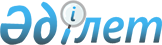 О создании рабочих групп по проведению сравнительно-правового анализа и гармонизации законодательств государств-участников Договора о Таможенном союзе и Едином экономическом пространстве от 26 февраля 1999 годаРаспоряжение Премьер-Министра Республики Казахстан от 21 сентября 1999 года N 136-р

      В целях реализации статей 56, 57, 58, 59, 60 Договора о Таможенном союзе и Едином экономическом пространстве от 26 февраля 1999 года, ратифицированного Законом Республики Казахстан от 24 июня 1999 года Z990403_ "О ратификации Договора о Таможенном союзе и Едином экономическом пространстве": 

      1. Создать рабочие группы казахстанской стороны при Интеграционном Комитете Республики Беларусь, Республики Казахстан, Кыргызской Республики, Российской Федерации и Республики Таджикистан по проведению сравнительно-правового анализа и гармонизации законодательств в составе согласно приложению по следующим сферам:     таможенное законодательство;     налоговое законодательство;     транспортное законодательство;     законодательство в сфере внешнеэкономической деятельности и валютного регулирования;     торгово-тарифное законодательство.     2. Центральным исполнительным органам Республики Казахстан в рамках своей компетентности содействовать деятельности рабочих групп.     Премьер-Министр

                                                Приложение                                      к распоряжению Премьер-Министра                                          Республики Казахстан                                        от 21 сентября 1999 года                                                 N 136-р 



 

                      Состав рабочих групп казахстанской           стороны при Интеграционном Комитете Республики Беларусь,      Республики Казахстан, Кыргызской Республики, Российской Федерации        и Республики Таджикистан по проведению сравнительно-правового                           анализа и гармонизации законодательств     По таможенному законодательству:Сатыбалдина                 - начальник управления Министерства финансов Лаура Сейтжановна             Республики Казахстан (руководитель)Ларин                       - главный эксперт отдела законодательства Евгений Тимофеевич            аппарата Мажилиса Парламента Республики                                    Казахстан (по согласованию)      Азимова Эльвира             - и.о. заместителя  начальника управления Абилхасимовна                 Министерства юстиции Республики Казахстан Мухамедиева                 - начальник отдела Министерства                Гуляра Абсалямовна            государственных доходов Республики Казахстан     По налоговому законодательству:Жанузакова                  - заместитель директора Департамента       Жанар Еркиновна               Министерства финансов Республики Казахстан                                 (руководитель)Добрышин                    - член комитета Сената Парламента Республики Федор Иванович                Казахстан по законодательству и                                            судебно-правовой реформе (по согласованию)  Елшибеков                   - директор Департамента Министерства       Серикбек Кенесбекович         государственных доходов Республики Казахстан Ларин                       - главный эксперт отдела законодательства Евгений Тимофеевич            аппарата Мажилиса Парламента Республики                                    Казахстан (по согласованию) Тлеулесов                   - директор Департамента Министерства         Бигали Жаксылыкович           государственных доходов Республики Казахстан     По транспортному законодательству:Ахметжанов                  - начальник отдела Министерства транспорта,  Оралтай Еламанович            коммуникаций и туризма Республики Казахстан                                (руководитель)   Такенов                     - член Комитета Сената Парламента Республики Болат Долдаевич               Казахстан по экономике, финансам и бюджету                                 (по согласованию)     По законодательству в сфере внешнеэкономической деятельности валютному регулированию:Абдимолдаева                - начальник управления  Министерства Найля Калиакбаровна           энергетики, индустрии и торговли Республики                                Казахстан (руководитель)Артюшенко                   - депутат Мажилиса Парламента Республики   Леонид Аркадьевич             Казахстан (по согласованию)Ларин                       - главный эксперт отдела законодательства Евгений Тимофеевич            аппарата Мажилиса Парламента Республики                                    Казахстан (по согласованию) Азимова Эльвира             - и.о. заместителя  начальника управления Абилхасимовна                 Министерства юстиции Республики КазахстанБейсембинов                 - главный юрисконсульт Национального Банка   Арман Нурланович              Республики Казахстан     По законодательству в сфере торгово-тарифного регулирования:Жумабаева                   - заместитель начальника управления       Надежда Хасанбековна          Министерства энергетики, индустрии и                               торговли Республики Казахстан (руководитель) Елекеев                     - член Комитета Мажилиса Парламента         Ирак Касымович                Республики Казахстан по законодательству и                                 судебно-правовой реформе (по согласованию)  Ларин                       - главный эксперт отдела законодательства Евгений Тимофеевич            аппарата Мажилиса Парламента Республики                                Казахстан (по согласованию)   (Специалисты: Умбетова А.М.,              Склярова И.В.)
					© 2012. РГП на ПХВ «Институт законодательства и правовой информации Республики Казахстан» Министерства юстиции Республики Казахстан
				